Identifikační údaje Název akce: 	CZ.1.07/1.100/44.0010 CENTRA VZDĚLÁVÁNÍ – Centra přírodovědného a technického vzdělávání pro moderní výuku žáků středních a základních škol ve Zlínském kraji	Sanace a revitalizace školní zahrady Střední školy zemědělské a přírodovědné v Rožnově pod Radhoštěm Investor:		Střední škola zemědělská a přírodovědnánábřeží Dukelských Hrdinů 57075661 Rožnov p. Radhoštěm	telefon 571 654 390-1e-mail info@szesro.czIČ 00843547Katastrální území:	Rožnov p. RadhoštěmDotčené pozemky:	část 1441 a část st. 912 Zhotovitel:		Ing. Zdeněk StrnadelKunčice pod Ondřejníkem 663739 13 Kunčice pod Ondřejníkem
IČ 741 482 65telefon 775 048 295			e-mail zstr@centrum.czVypracoval:		Ing. Zdeněk StrnadelZodpov. projektant:	Ing. Zdeněk Strnadel, autorizovaný krajinářský architekt, ČKA 04 028Datum:			únor 2013Jakékoliv šíření či rozmnožování tohoto materiálu či jeho částí a nakládání s ním pro jiný účel, než je určeno, je zakázáno a podléhá autorskému zákonu. Všechna práva vyhrazena © Ing. Zdeněk Strnadel, 2014Cíl dokumentaceProjektová dokumentace pro provedení stavby projektu CZ.1.07/1.100/44.0010 CENTRA VZDĚLÁVÁNÍ – Centra přírodovědného a technického vzdělávání pro moderní výuku žáků středních a základních škol ve Zlínském kraji - Revitalizace školní zahrady Střední školy zemědělské a přírodovědné v Rožnově pod Radhoštěm se zabývá dílčí revitalizací zeleně v zahradě. Tato projektová dokumentace řeší část školní zahrady. Rozsah byl určen zadavatelem akce na základě celkové realizační ceny díla a v návrhu je tak řešena část, jejíž realizační cena bude do 800 000,- Kč. V návrhu je řešena kácení dřevin, likvidace pařezů, odstranění keřů a založení nových vegetačních prvků. Údaje o parcelách a majetkoprávních vztazíchPrůzkumy a podkladyKonzultace se zástupci investora.Vlastní terénní průzkumy lokality proběhly v průběhu září a října roku 2013. Geodetické polohopisné zaměření bylo zpracováno Ing. Karlem Jurkem, 739 13 Kunčice p.Ondřejníkem 389.Zákresy technických sítí poskytli jednotliví správci. Telefónica Czech Republic, a.s., Za Brumlovkou 266/2 140 22 Praha 4 – MichleČEZ Distribuce, a. s., Teplická 874/8, 405 02 Děčín IV-PodmoklyRWE Distribuční služby, s.r.o., Plynárenská 499/1, 657 02 BrnoVodovody a kanalizace Vsetín, a.s., Jasenická 1106, 755 11 VsetínOrientační zaměření dřevin do situace od Ing. K. Jurka.Vlastní dendrologický průzkum probíhaly v říjnu až prosinci roku 2013. Lokalizace a popis řešeného území Řešené území, tj. zahrada SŠZePř se nachází nedaleko historického centra města Rožnov pod Radhoštěm. Jihovýchodní hranice je vymezena ulicí nábřeží Dukelských Hrdinů. Z jihozápadu přiléhá k zahradě areál policejní služebny. Plot v severozápadní části zahrady hraničí s chodníkem ulice 5. května, která lemuje řešené území také se severní strany. Východní hranice je vymezena ulicí Pletařskou.Zájmové území má cca 1,4 ha. Nadmořská výška se pohybuje okolo 376 m n. m. s převýšením do 2 m. Terén je převážně rovinatý, mírně se zvedá v severním směru. Podél jihozápadního plotu se táhne mírný svah, který překonává výškový rozdíl mezi úrovní zahrady a ulicí 5. května. Uprostřed zahrady stojí školní a provozní budovy, na které navazuje cestní síť převážně s asfaltovým povrchem. V rámci funkčního využití lze zahradu rozdělit na 4 celky.Přední část zahrady se vstupem Jedná se o úzký prostor, který lemuje ulici nábřeží Dukelských Hrdinů. Od ulice je podél plotu vysazený pás izolační zeleně smíšené druhové skladby. Převažují zeravy západní, ostatní taxony jsou zastoupeny v jednom či dvou exemplářích.Jihozápadní část zahradyJedná se převážně o pěstební plochy, které slouží pro výuku. Jsou zde záhony pro pěstování zemědělských plodin, záhony s okrasnými rostlinami. Otevřený parter je lemován vzrostlou zelení, která plní izolační funkci a to především jako pohledová clona. Rostou zde převážně jehličnaté dřeviny s převahou douglasky tisolisté. Ovocný sadJedná se o malý ovocný sad s travinobylinným podrostem. Rostou zde třešně, jabloně, švestky a jeden ořešák.Hospodářský dvůrJedná se o manipulační prostor, který slouží také k parkování. V této části převažují zpevněné plochy nad plochami zeleně. V malých cípech trávníku rostou převážně borovice černé.Sportovní částTato část není zahrnuta do řešeného území.Celá zahrada je oplocená s omezeným režimem vstupu.Zvláštní druh ochranyŘešené území se nachází v CHKO Beskydy.V územním plánu je řešené území vymezeno následovně: plochy občanského vybavení  Přírodní podmínky lokalityPotenciální přirozená vegetaceKarpatská ostřicová dubohabřina (Carici pilosae-Carpinetum)Dominantní zastoupení ve fytocenóze má ve vlhčích polohách habr obecný, na sušších stanovištích dominuje dub zimnní (Quercus petraea).  Příměs tvoří lípa srdčitá (Tilia cordata). Klimatická oblast MT2Mírně teplá oblast MT2 má krátké léto, které je mírné až mírně chladné a lehce vlhké. Přechodné období je krátké s mírným jarem a podzimem. Zima je průměrně dlouhá, s mírnými teplotami, suchá s průměrně dlouhou sněhovou pokrývkou. PedologieV lokalitě se vyskytuje fluvizem arenická, která vznikla uložením povodňových sedimentů. Půdní profil vlivem dlouhodobého a pravidelného obdělávání je nutno vnímat jako antropozem.Základní údaje o revitalizaci zeleněV rámci navrhovaných úprav zeleně bude provedeno kácení dřevin a odstranění keřů. Likvidovány dále budou pařezy po dřívějším kácení stromů. V místech likvidace pařezů a keřů bude založen nový parkový trávník.V rámci nově zakládaných vegetačních prvků bude provedena výsadba alejových balových stromů o velikosti         16-18 cm (odvod kmene ve výšce 1 m) a balových jehličnanů s výškou 200-250 cm. Na několika místech u stávajícího oplocení budou vysazeny vzrostlé keře, které vytvoří pohledovou clonu.  V jihozápadní části zahrady budou vysazeny nízké keře, trvalky, okrasné traviny a bylinky. Kolem budoucí venkovní učebny bude založen trvalkový záhon s vyšší autoregulační schopností, ve kterém porostou také cibuloviny. Výpěstky keřů a trvalek budou kontejnerované. V místech před skleníkem bude založena skalka z pískovce, ve které porostou skalničky a cibuloviny.Bilance vegetačních úprav:celkový počet kácených stromů činí 8 ks celkový počet odstraněných keřů činí 171 m2 (do 1m - 52 m2, nad 1 m - 124 m2, 4 ks káceny)celkový počet likvidovaných pařezů činí 33 ks (k odstranění 17 ks, k vyfrézování 18 ks)celková plocha založeného trávníku po likvidaci keřů a pařezů činí 80 m2celkový počet stromů navržených k výsadbě činí 16 kscelkový počet keřů navržených k výsadbě činí 1066 ks a rozloha záhonů je 356 m2celkový počet trvalek činí 2287 ks, celková plocha záhonů je 349 m2celkový počet skalniček činí 150 ks, plocha skalky je 50 m2celkový počet cibulovin činí 1270 ksZpracovaný návrh na provedení vegetačních úprav obsažených v této projektové dokumentaci vychází z provedených průzkumů, požadavků investora a současně z platných vyhlášek, zákonů, nařízení vlády, ČSN     a dalších norem.Navrhované vegetační úpravy nejsou v rozporu s územně plánovací dokumentací. Navrhované úpravy nevyžadují napojení na dopravní infrastrukturu. Realizací projektu nedojde ke změně odtokových poměrů v území.Realizace vegetačních úprav bude provedena odbornou firmou vzešlou z výběrového řízení.Fotodokumentace současného stavuZákres řešeného území do mapy širších vztahů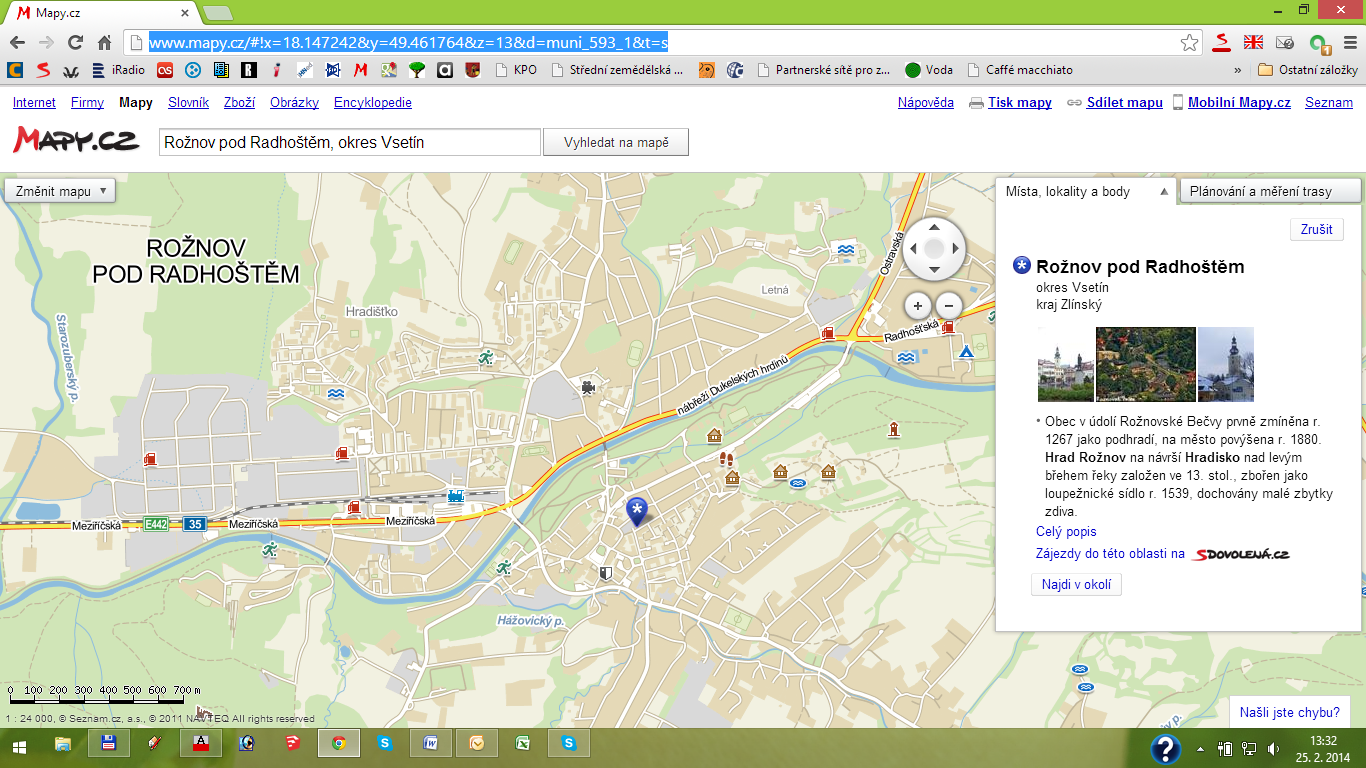 Zákres řešeného území do katastrální mapyViz Příloha - PDFparc. č.Výměra m2způs.využitídruh pozemkuzpůsob ochr. nemovitostivlastníkst. 9125 578zastavěná plocha 
a nádvořírozsáhlé chráněné územíZlínský kraj, třída Tomáše Bati 21, 76001 Zlín144115 090jiná plochaostatní plocharozsáhlé chráněné územíZlínský kraj, třída Tomáše Bati 21, 76001 ZlínObr. č. 1Pohled na vstupní prostor      do školní budovy, nalevo smrk stříbrný  (Picea pungens)         a borovice lesní (Pinus sylvestris)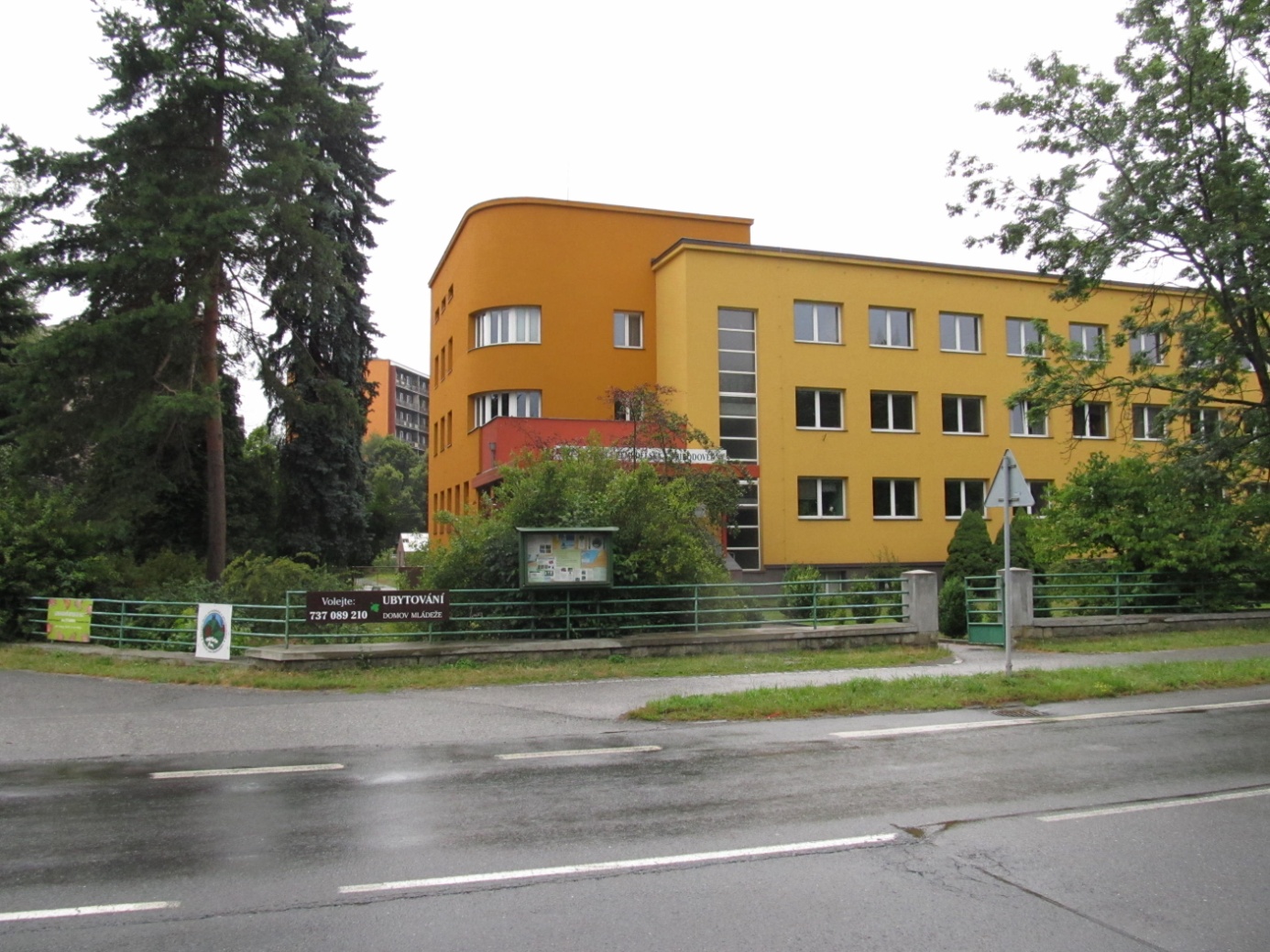 Obr. č. 2Přední část zahrady s geologickou sbírkou kamenů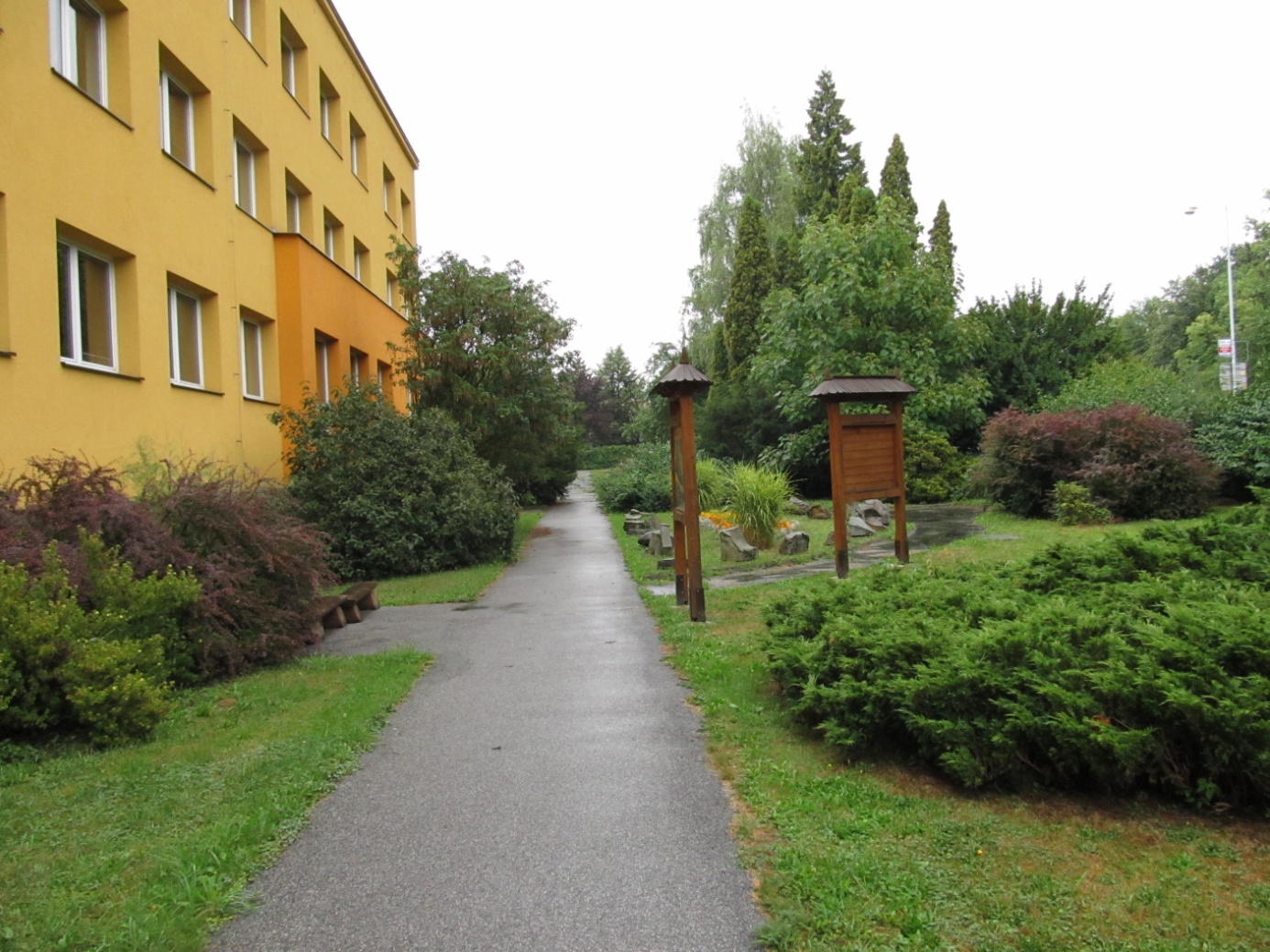 Obr. č. 3Jihozápadní část zahrady s pěstebními plochami a meteorologickou stanicí, v pozadí budova policejní stanice.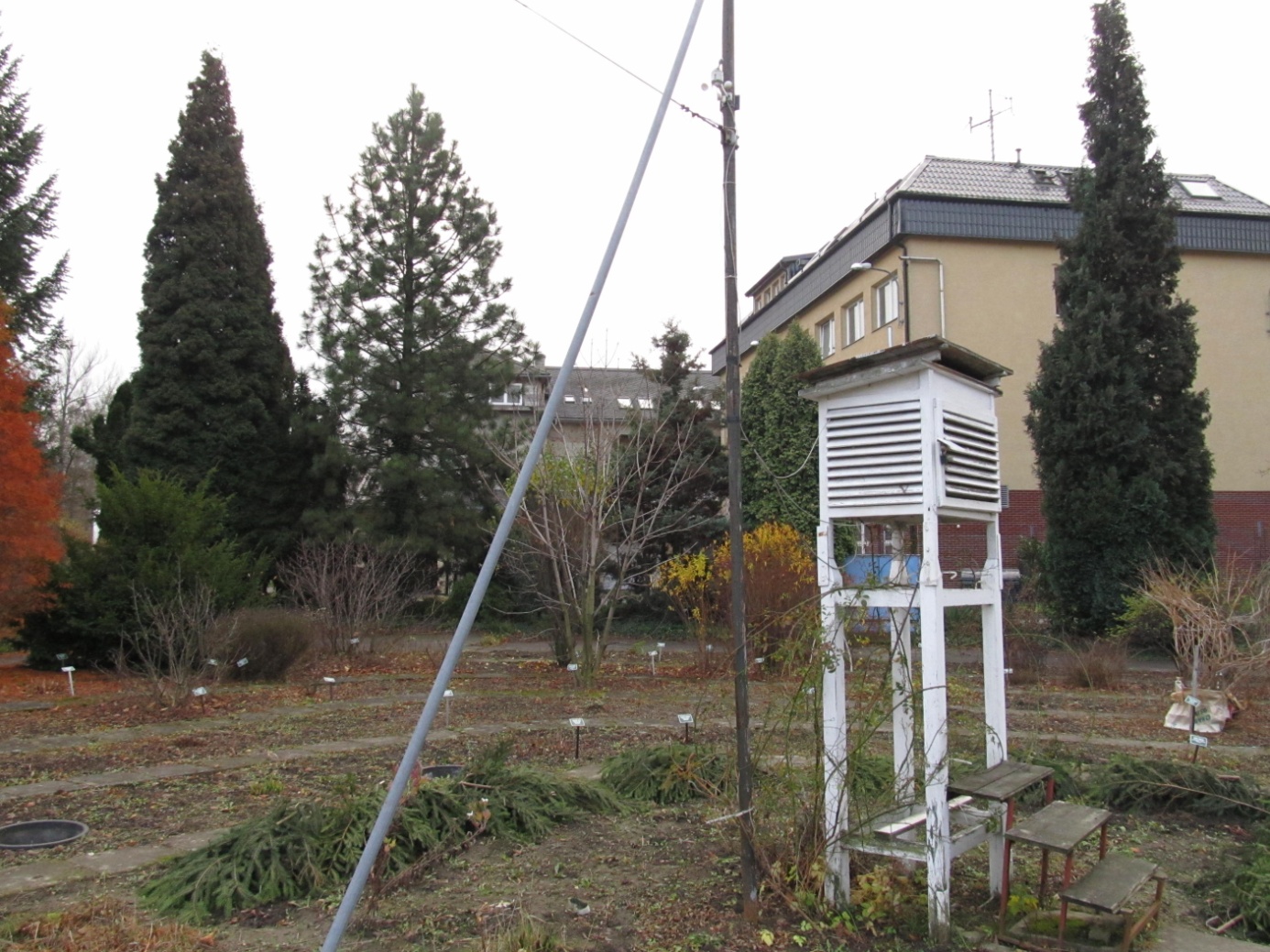 Obr. č. 4Hlavní osa jihozápadní části zahrady se symetrickou kompozicí a s meteorologickou budkou.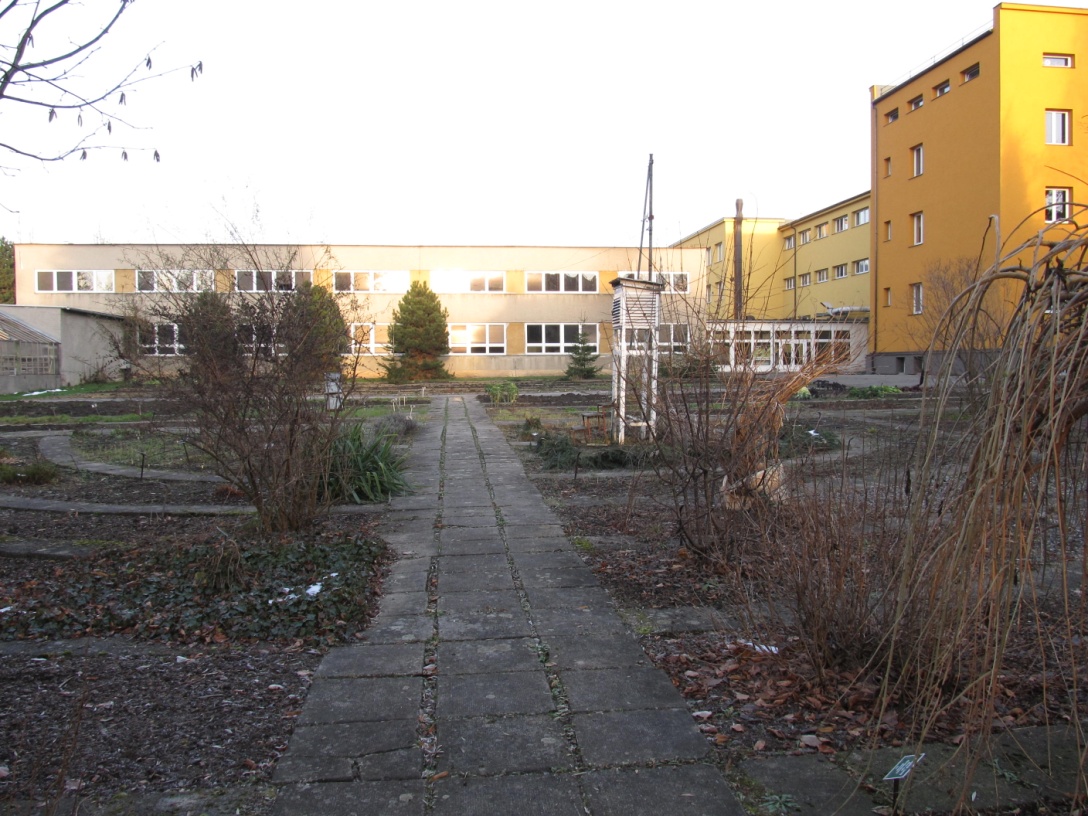 Obr. č. 5Školní dvorek, s převahou asfaltových ploch.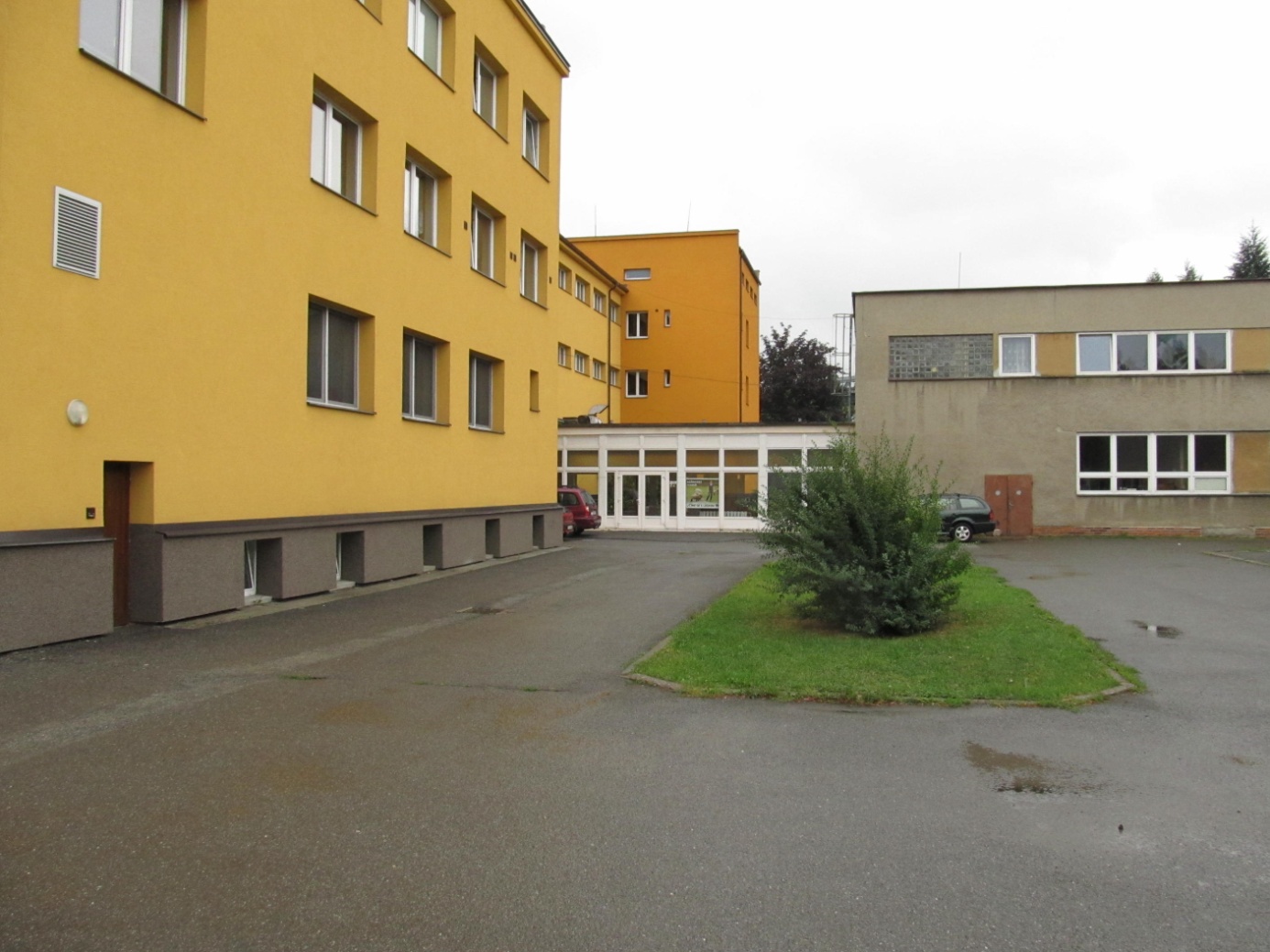 Obr. č. 6Ovocný sad při ulici 5. května slouží také k dočasnému parkování zemědělské techniky.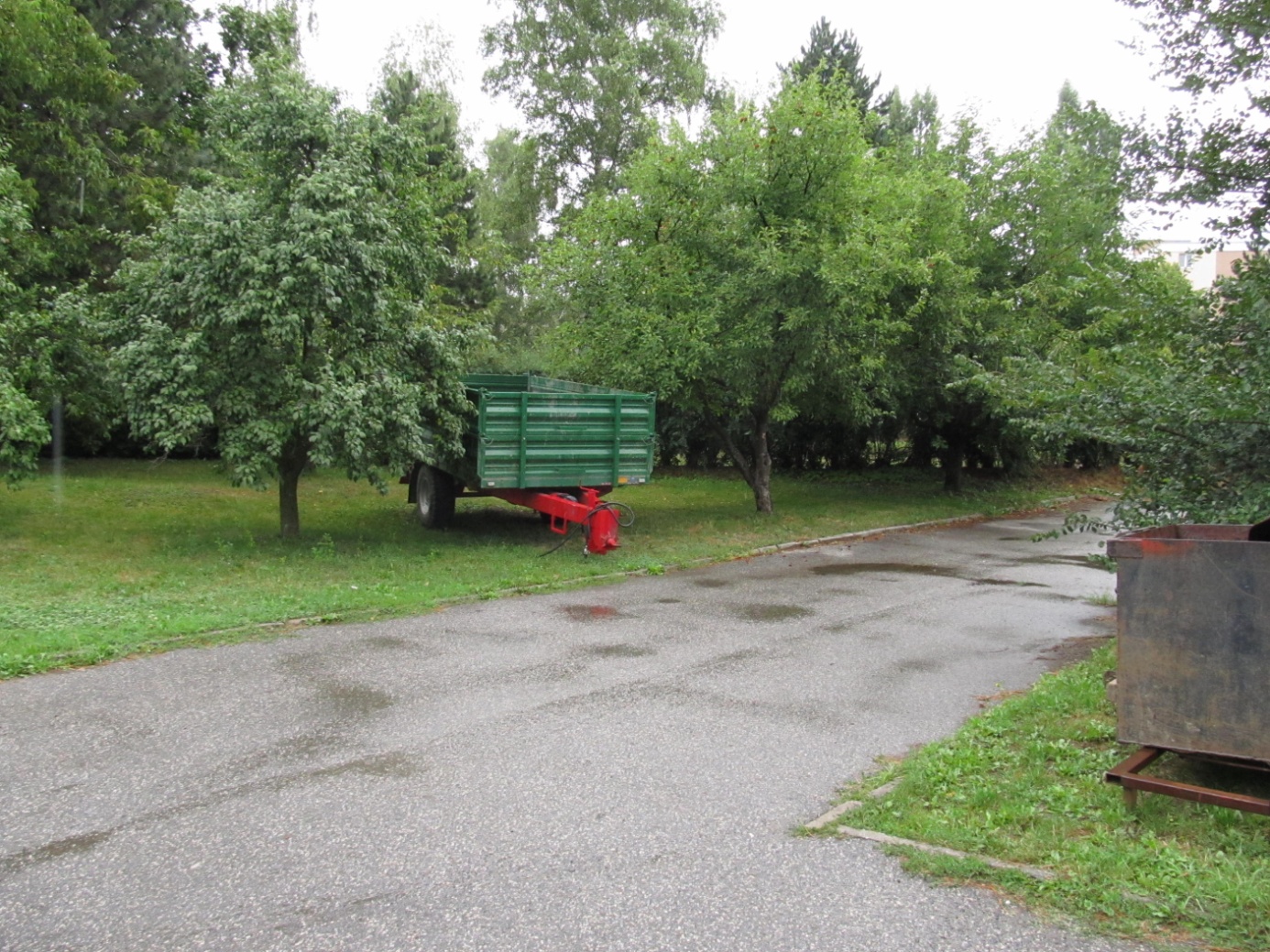 